Theme & Marketing Materials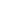 